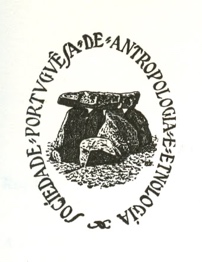 TRABALHOS DE ANTROPOLOGIA E ETNOLOGIA (TAE) ISSN 2183-0266Annual Online journal of theSOCIEDADE PORTUGUESA DE ANTROPOLOGIA E ETNOLOGIA (SPAE) (PORTO, PORTUGAL)https://revistataeonline.weebly.comJOURNAL CLASSIFIED A2 BY CAPES, BRASIL- Registered in ERC, Portugal, with the number 126461UNBLINDED PEER REVIEWPEER REVIEW OF AN ARTICLE, PROPOSED FOR PUBLICATION, BY PEERSTITLE OF ARTICLENAME(S) OF AUTHOR(S)GENERAL APPRAISAL (PLACE A CROSS IN FRONT OF THE OPTION CHOSEN):  1. PUBLISH WITHOUT CHANGES; 2. PUBLISH WITH CHANGES; 3 - DO NOT PUBLISHIF YOU HAVE CHOSEN OPTION 1, PLEASE GIVE AN OVERALL OPINION ON THE ORIGINALIF YOU HAVE CHOSEN OPTION 2, PLEASE INDICATE THE CHANGES YOU SUGGEST (USE AN ATTACHED PAGE IF NECESSARY)IF YOU HAVE CHOSE OPTION 3, PLEASE INDICATE THE JUSTIFICATION FOR THE DECISION YOU SUGGEST (USE AN ATTACHED PAGE IF NECESSARY)NAME AND AFFILIATION OF EVALUATORDATE AND SIGNATURE (please send this file to SPAE email and/or to the journal's director spae.antropologia@gmail.com and/or vitor.oliveirajorge@gmail.com)